About this formTutors should complete this form after they have agreed with the student that:the portfolio is complete (including all associated Cover Sheets) it has Met the assessment criteria, and the student has uploaded the portfolio to Moodle.Tutor should then complete the first part of this form and send it by email to the Regional Moderator and to the Local Preachers’ Office at localpreachers@methodistchurch.org.uk.  These must be received by the appropriate portfolio deadline (31st March or 30th September).There is no need for the Tutor to send the portfolio on to anyone else - moderators have access to the copy that has been uploaded to Moodle.About moderationModeration is not a second round of assessment – its purpose is to ensure that assessment is being carried out by tutors to a consistent standard across the Connexion.  All portfolios are moderated regionally, and a sample are then moderated by a connexional moderation team.   Assessment outcomes are released to students following the completion of moderation, around the end of May or November.  This form is provided to students at this time.  Should the moderators wish to comment on the portfolio or its assessment, you will be contacted by the regional moderator following completion of moderation.   To the StudentWhen you receive this form, your portfolio will have been through the moderation process.  Hopefully, the moderators will agree with your tutor’s assessment that it has met the assessment criteria.  Well done, and we wish you well for the next stage of your learning.  If the moderators have decided that the criteria are not yet met, they will provide further information.  You should consider the comments they have made and discuss them with your Tutor.  The process for resubmitting a portfolio is described in the Guide to Portfolios, section 4.2.  In either case, try not to be discouraged.  You have worked hard to get this far, and help is at hand.  Please contact your Regional Moderator or the Local Preachers’ Office if you or your tutor require any advice or help.Tutor’s overall comments on the portfolioThese will not be seen by the student until moderation is complete.When complete, please send this form to your Regional Moderator AND to localpreachers@methodistchurch.org.uk.Portfolio Assessment Formfor use by Tutors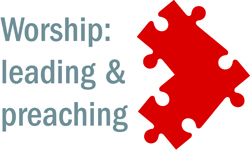 Student’s name: 	Student PIN:  Circuit: 	Region: Learning pathway: If on the Local Preacher pathway, is the student currently On Trial?	Tutor’s name: Date:  Regional Moderator’s name: Student’s name: 	Student PIN:  Circuit: 	Region: Learning pathway: If on the Local Preacher pathway, is the student currently On Trial?	Tutor’s name: Date:  Regional Moderator’s name: I confirm that I have reviewed all the items in the portfolio and that formative feedback has been provided for all items as required.I believe that this work belongs to the named student and that any material from other sources has been properly referenced.I confirm that in my view, this portfolio has MET the assessment criteria for a portfolio, as described in the current issue of the Guide to Portfolios, available on  the Methodist Church website at www.methodist.org.uk/wlp.Note that a portfolio should not be uploaded and submitted for moderation until the student and tutor are in agreement that it has MET the assessment criteria.